CONVOCATORIA DE BECAS DE FORMACIÓN (SADUS) –    Curso: 2020-2021CUMPLIMENTAR CON LETRA CLARA Y MAYÚSCULASSOLICITA: Le sea admitida la documentación adjunta para optar a la Beca de referencia.Sevilla,    de       de  20__.             FIRMA 		REPASE LA DOCUMENTACIÓN A APORTAR Y NO OLVIDE FIRMAR ESTE IMPRESO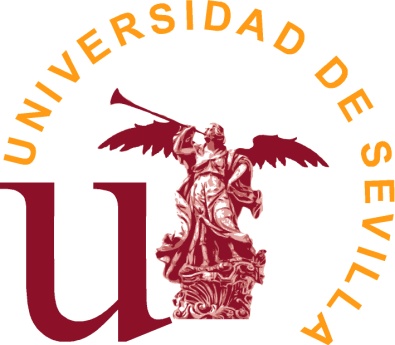 Espacio EXCLUSIVO reservado Sello de Entrada Registro General.Apellidos:Apellidos:Apellidos:Nombre:Nombre:Nombre:N.I.F. o N.I.E.:(imprescindible)N.I.F. o N.I.E.:(imprescindible)N.I.F. o N.I.E.:(imprescindible)N.I.F. o N.I.E.:(imprescindible)     -      -      -      -      -      - Correo electrónico:(imprescindible)Correo electrónico:(imprescindible)Correo electrónico:(imprescindible)@@Teléfonos:(imprescindible)Teléfonos:(imprescindible)Teléfonos:(imprescindible)Correo electrónico:(imprescindible)Correo electrónico:(imprescindible)Correo electrónico:(imprescindible)(texto legible)(texto legible)(texto legible)(texto legible)(texto legible)(texto legible)(texto legible)(texto legible)(texto legible)Teléfonos:(imprescindible)Teléfonos:(imprescindible)Teléfonos:(imprescindible)Teléfono fijoTeléfono fijoTeléfono fijoTeléfono fijoTeléfono fijoTeléfono móvilTeléfono móvilTeléfono móvilDomicilio: (imprescindible  a efectos de notificaciones)Domicilio: (imprescindible  a efectos de notificaciones)Domicilio: (imprescindible  a efectos de notificaciones)Domicilio: (imprescindible  a efectos de notificaciones)Domicilio: (imprescindible  a efectos de notificaciones)Domicilio: (imprescindible  a efectos de notificaciones)Cód.Postal:Cód.Postal:Población:Población:Provincia:Provincia:Provincia:Centro en que se matricula:Centro en que se matricula:Centro en que se matricula:Centro en que se matricula:Titulación en la que se matricula:Titulación en la que se matricula:Titulación en la que se matricula:Titulación en la que se matricula:Titulación en la que se matricula:Graduado/Titulado (en su caso):Graduado/Titulado (en su caso):Graduado/Titulado (en su caso):Graduado/Titulado (en su caso):Graduado/Titulado (en su caso):MODALIDADESMODALIDADESMODALIDADESMODALIDADESMODALIDADESMODALIDADESMODALIDADESMODALIDADESMODALIDADESMODALIDADESMODALIDADESMODALIDADESMODALIDADESMODALIDADESDOCUMENTACIÓN QUE SE PRESENTA SEGÚN CONVOCATORIASDOCUMENTACIÓN QUE SE PRESENTA SEGÚN CONVOCATORIASDOCUMENTACIÓN QUE SE PRESENTA SEGÚN CONVOCATORIASDOCUMENTACIÓN QUE SE PRESENTA SEGÚN CONVOCATORIASDOCUMENTACIÓN QUE SE PRESENTA SEGÚN CONVOCATORIASDOCUMENTACIÓN QUE SE PRESENTA SEGÚN CONVOCATORIASDOCUMENTACIÓN QUE SE PRESENTA SEGÚN CONVOCATORIASDOCUMENTACIÓN QUE SE PRESENTA SEGÚN CONVOCATORIASDOCUMENTACIÓN QUE SE PRESENTA SEGÚN CONVOCATORIAS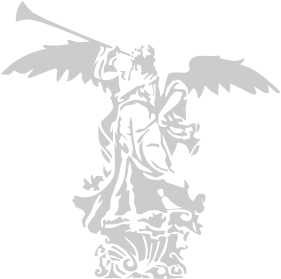 Becas de Formación:Becas de Formación:Becas de Formación:Becas de Formación:Becas de Formación:A.-Fotocopia DNI/NIE/Cert. Reg. Ciudadanos U.E.:Asistencia Médica al DeportistaAsistencia Médica al DeportistaAsistencia Médica al DeportistaAsistencia Médica al DeportistaB.-Currículum Personal:Asistencia Fisioterápica al DeportistaAsistencia Fisioterápica al DeportistaAsistencia Fisioterápica al DeportistaAsistencia Fisioterápica al DeportistaC.-Acreditación Cursos realizados:InformáticaInformáticaInformáticaInformáticaD.-Resumen Expediente Secretaría Virtual:EstadísticaEstadísticaEstadísticaEstadísticaE.-Certif. Acad. Pers. Estudios fuera Univ. de Sevilla: ComunicaciónComunicaciónComunicaciónComunicaciónF.-Impreso autorización AEATAudiovisualPeriodismoG.-Otra documentación:Nombre de la Entidad Bancaria:Nombre de la Entidad Bancaria:Nombre de la Entidad Bancaria:Nombre de la Entidad Bancaria:Nombre de la Entidad Bancaria:Nombre de la Entidad Bancaria:Nombre de la Entidad Bancaria:Nombre de la Entidad Bancaria:Nombre de la Entidad Bancaria:Nombre de la Entidad Bancaria:Nombre de la Entidad Bancaria:Nº de cuenta - IBANNº de cuenta - IBANNº de cuenta - IBANNº de cuenta - IBANNº de cuenta - IBANNº de cuenta - IBANNº de cuenta - IBANNº de cuenta - IBANNº de cuenta - IBANNº de cuenta - IBANNº de cuenta - IBANNº de cuenta - IBANNº de cuenta - IBANNº de cuenta - IBANNº de cuenta - IBANNº de cuenta - IBANNº de cuenta - IBANNº de cuenta - IBANNº de cuenta - IBANNº de cuenta - IBANNº de cuenta - IBANNº de cuenta - IBANNº de cuenta - IBANNº de cuenta - IBANESMUY IMPORTANTE: El titular de la cuenta deberá ser el solicitante de la ayuda. Indicar los 22 dígitos restantes de forma clara.MUY IMPORTANTE: El titular de la cuenta deberá ser el solicitante de la ayuda. Indicar los 22 dígitos restantes de forma clara.MUY IMPORTANTE: El titular de la cuenta deberá ser el solicitante de la ayuda. Indicar los 22 dígitos restantes de forma clara.MUY IMPORTANTE: El titular de la cuenta deberá ser el solicitante de la ayuda. Indicar los 22 dígitos restantes de forma clara.MUY IMPORTANTE: El titular de la cuenta deberá ser el solicitante de la ayuda. Indicar los 22 dígitos restantes de forma clara.MUY IMPORTANTE: El titular de la cuenta deberá ser el solicitante de la ayuda. Indicar los 22 dígitos restantes de forma clara.MUY IMPORTANTE: El titular de la cuenta deberá ser el solicitante de la ayuda. Indicar los 22 dígitos restantes de forma clara.MUY IMPORTANTE: El titular de la cuenta deberá ser el solicitante de la ayuda. Indicar los 22 dígitos restantes de forma clara.MUY IMPORTANTE: El titular de la cuenta deberá ser el solicitante de la ayuda. Indicar los 22 dígitos restantes de forma clara.MUY IMPORTANTE: El titular de la cuenta deberá ser el solicitante de la ayuda. Indicar los 22 dígitos restantes de forma clara.MUY IMPORTANTE: El titular de la cuenta deberá ser el solicitante de la ayuda. Indicar los 22 dígitos restantes de forma clara.MUY IMPORTANTE: El titular de la cuenta deberá ser el solicitante de la ayuda. Indicar los 22 dígitos restantes de forma clara.MUY IMPORTANTE: El titular de la cuenta deberá ser el solicitante de la ayuda. Indicar los 22 dígitos restantes de forma clara.MUY IMPORTANTE: El titular de la cuenta deberá ser el solicitante de la ayuda. Indicar los 22 dígitos restantes de forma clara.MUY IMPORTANTE: El titular de la cuenta deberá ser el solicitante de la ayuda. Indicar los 22 dígitos restantes de forma clara.MUY IMPORTANTE: El titular de la cuenta deberá ser el solicitante de la ayuda. Indicar los 22 dígitos restantes de forma clara.MUY IMPORTANTE: El titular de la cuenta deberá ser el solicitante de la ayuda. Indicar los 22 dígitos restantes de forma clara.MUY IMPORTANTE: El titular de la cuenta deberá ser el solicitante de la ayuda. Indicar los 22 dígitos restantes de forma clara.MUY IMPORTANTE: El titular de la cuenta deberá ser el solicitante de la ayuda. Indicar los 22 dígitos restantes de forma clara.MUY IMPORTANTE: El titular de la cuenta deberá ser el solicitante de la ayuda. Indicar los 22 dígitos restantes de forma clara.MUY IMPORTANTE: El titular de la cuenta deberá ser el solicitante de la ayuda. Indicar los 22 dígitos restantes de forma clara.MUY IMPORTANTE: El titular de la cuenta deberá ser el solicitante de la ayuda. Indicar los 22 dígitos restantes de forma clara.MUY IMPORTANTE: El titular de la cuenta deberá ser el solicitante de la ayuda. Indicar los 22 dígitos restantes de forma clara.MUY IMPORTANTE: El titular de la cuenta deberá ser el solicitante de la ayuda. Indicar los 22 dígitos restantes de forma clara.Sr. Rector Magfco. de la Universidad de Sevilla 